              УТВЕРЖДАЮПредседатель комитета по образованию города Барнаула                                                                                                                                                                                            Н.В. Полосина                                                                                                                                                                    12.02.2019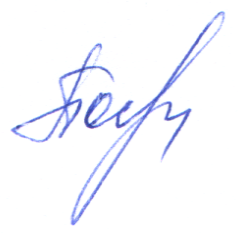 ПЛАНпо устранению недостатков, выявленных в ходе независимой оценки качества условий оказания услугмуниципальное бюджетное дошкольное образовательное учреждение «Детский сад №56»на 2019 годНедостатки, выявленные в ходе независимой оценки качества условий оказания услуг организациейНаименование мероприятия по устранению недостатков, выявленных в ходе независимой оценки качества условий оказания услуг организациейПлановый срок реализации мероприятияОтветственныйисполнитель(с указанием фамилии, имени, отчества и должности)Недостатки, выявленные в ходе независимой оценки качества условий оказания услуг организациейНаименование мероприятия по устранению недостатков, выявленных в ходе независимой оценки качества условий оказания услуг организациейПлановый срок реализации мероприятияОтветственныйисполнитель(с указанием фамилии, имени, отчества и должности)I. Открытость и доступность информации об организацииI. Открытость и доступность информации об организацииI. Открытость и доступность информации об организацииI. Открытость и доступность информации об организацииИнформация о деятельности организации социальной сферы, размещенной на общедоступных информационных ресурсах, не соответствует ее содержанию и порядку (форме), установленным нормативными правовыми актамНа сайте образовательной организации разместить сведения о преподаваемых педагогическим работником организации дисциплинах.Февраль Боброва О.П., старший воспитательОтсутствие на официальном сайте организации социальной сферы информации о дистанционных способах обратной связи и взаимодействия с получателями услуг и их функционирование.На сайте образовательной организации обеспечить работу  электронных сервисов (для подачи электронного обращения (жалобы, предложения), получения консультации по оказываемым услугам.Разместить адреса электронной почты для направления обращений. Наиболее частые вопросы освещать на страничке «Обратная связь».  Январь Февраль Боброва О.П., старший воспитательШадрина О.Н., педагог-психологБоброва О.П., старший воспитатель Не достаточно высокая доля получателей услуг, удовлетворенных открытостью, полнотой и доступностью информации о деятельности организации, размещенной на информационных стендах в помещении организации, на официальном сайте организации в сети «Интернет»Онлайн-анкетирование родителей о качестве условий оказания услуг организацией (наличие анкеты для опроса граждан или гиперссылки на нее). Рассмотрение результатов анкетирования на административных совещанияхМарт, сентябрь, деккабрьБоброва О.П., старший воспитательШадрина О.Н., педагог-психологГордеева Л.Н., заведующийII. Комфортность условий предоставления услугII. Комфортность условий предоставления услугII. Комфортность условий предоставления услугII. Комфортность условий предоставления услугНе достаточно высокая доля получателей услуг удовлетворенных комфортностью предоставления услуг организацией социальной сферы.Устранение негативных замечаний, выявленных в ходе выражения родителями обучающихся мнения о комфортности предоставления услуг. Провести мониторинг удовлетворенности комфортностью предоставления услуг.Май, декабрьБоброва О.П., старший воспитательIII. Доступность услуг для инвалидовIII. Доступность услуг для инвалидовIII. Доступность услуг для инвалидовIII. Доступность услуг для инвалидовIV. Доброжелательность, вежливость работников организацииIV. Доброжелательность, вежливость работников организацииIV. Доброжелательность, вежливость работников организацииIV. Доброжелательность, вежливость работников организацииНе достаточно высокая доля получателей услуг, удовлетворенных доброжелательностью, вежливостью работников организации, обеспечивающих первичный контакт и информирование получателя услуги при непосредственном обращении в организацию.Организация и проведение не менее трёх семинаров с работниками образовательной организации по вопросам соблюдения общих принципов профессиональной этики и правил внутреннего распорядка. Май, сентябрь, декабрьГордеева Л.Н., заведующийБоброва О.П., старший воспитательШадрина О.Н., педагог-психологНе достаточно высокая доля получателей услуг, удовлетворенных доброжелательностью, вежливостью работников организации, обеспечивающих непосредственное оказание услуги при обращении в организацию.Проведение круглого стола «Поговорим о вежливости», направленного на поддержание на высоком уровне доброжелательность и вежливость работников, обеспечивающих непосредственное оказание услуги с потребителями услуг.Сентябрь Гордеева Л.Н., заведующийБоброва О.П., старший воспитательШадрина О.Н., педагог-психологНе достаточно высокая доля получателей услуг, удовлетворенных доброжелательностью, вежливостью работников организации при использовании дистанционных форм взаимодействия.Проведение индивидуальных консультаций:  «Профилактика конфликтов с родителями воспитанников» с педагогами, направленные на поддержание на высоком уровне доброжелательности и вежливости работников, обеспечивающих контакт с потребителями услуг при использовании дистанционных форм взаимодействияАпрель, октябрьГордеева Л.Н., заведующийБоброва О.П., старший воспитательШадрина О.Н., педагог-психологV. Удовлетворенность условиями оказания услугV. Удовлетворенность условиями оказания услугV. Удовлетворенность условиями оказания услугV. Удовлетворенность условиями оказания услугНе достаточно высокая доля получателей услуг, которые готовы рекомендовать организацию родственникам и знакомым (могли бы ее рекомендовать, если бы была возможность выбора организации)Провести тренинга «Доброжелательное общение в ДОУ»Включить в график приёма посетителей заведующего часы приема граждан ответственными лицами по учебно-воспитательной деятельности и административно-хозяйственной работе. График выставить на главной странице официльного сайта образовательной организацииАпрель Февраль  Боброва О.П., старший воспитательШадрина О.Н., педагог-психологГордеева Л.Н., заведующийБоброва О.П., старший воспитательНе достаточно высокая доля получателей услуг, удовлетворенных организационными условиями предоставления услуг (в % от общего числа опрошенных получателей услуг).Устранение негативных замечаний, выявленных в ходе опроса родителей обучающихся об организационных условиях предоставления услуг.СентябрьШадрина О.Н., педагог-психологГордеева Л.Н., заведующийБоброва О.П., старший воспитательНе достаточно высокая доля получателей услуг, удовлетворенных в целом условиями оказания услуг в организацииУстранение негативных замечаний, выявленных в ходе опроса родителей обучающихся об организационных условиях предоставления услуг.Сентябрь Шадрина О.Н., педагог-психологГордеева Л.Н., заведующийБоброва О.П., старший воспитатель